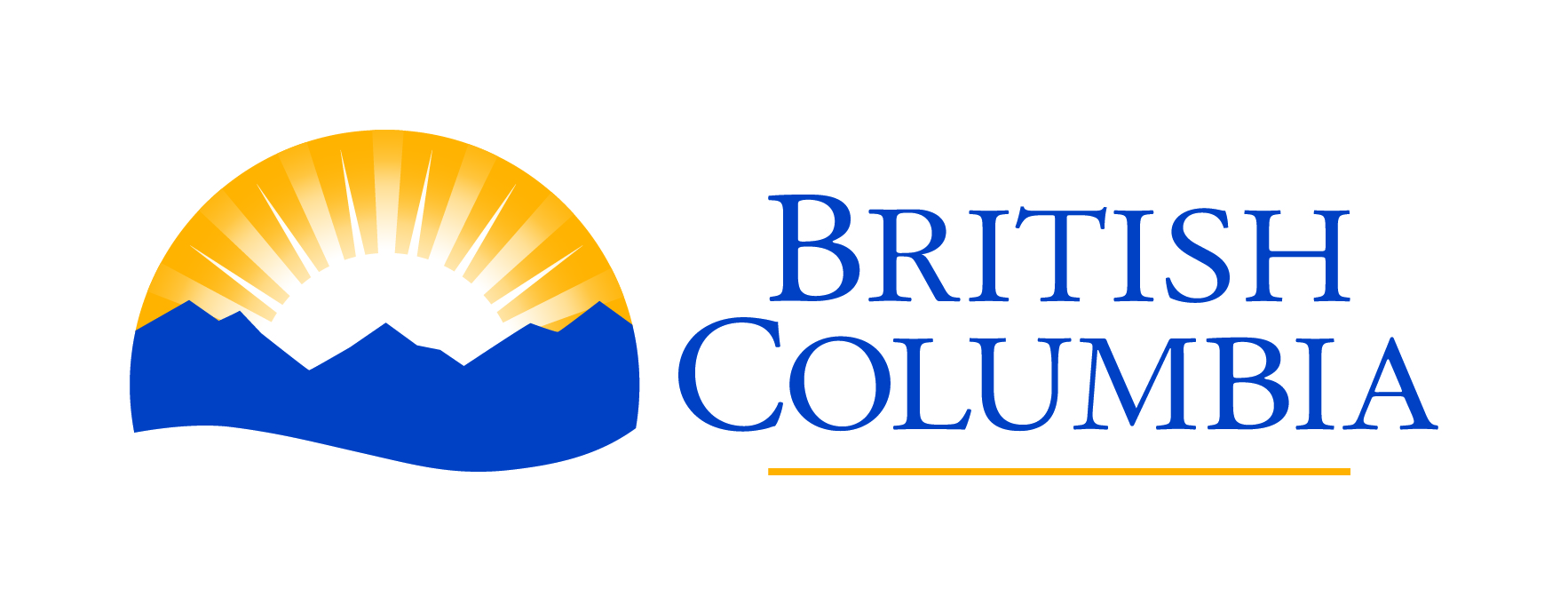 Ministry of Tourism, Arts and Culture & Destination British Columbia  Tourism Events Program Application FormQuestions and completed applications should be submitted to: MRDT@destinationbc.ca by 4:30 p.m. PST on the last day of the intake. There are two application intakes per year: March 1 to April 30 and September 1 to October 31. Applications may only be submitted during these intake periods. Please be sure to check the program webpage for corresponding event windows. Incomplete applications will not be considered for funding.* Note: Program funding is limited. If your application is approved, it may not be funded at the amount requested. Please refer to the program website for information regarding funding request limits and eligible use of funds.By submitting this application, you certify that the informationincluded in the application package is accurate and true.Event Description:Please provide a description of your event (Description must include what the event is and an overview of activities). (250 word maximum)Please select all the categories that apply to your event:National and International Profile:Provide information about how your event will raise awareness, nationally and internationally, of B.C. as a destination of choice.Will provincial, national and/or international media attend the event? If yes, please indicate their home market. Will your event be televised? If yes, please indicate if it’s a provincial, national or international broadcast, the networks, countries it will be broadcast in and the expected viewership. Please also attach your broadcast media plan as an Appendix (as applicable).Will your event be webcast (streamed online)? If yes, please indicate which website(s) will webcast the event, expected countries it will be viewed in and the expected viewership.Tourism Value:Please provide the following information to demonstrate the tourism value of your event. Note: Attendees are defined as “from outside host community” if they live more than 80km away from the community where the TEP event is taking place. In the Greater Vancouver Area, visitors must be from outside the lower mainland. Please ensure participants and attendees are only counted in a single category.Additional tourism impacts (writing “see report” in this section is not acceptable)If this is a recurring event, what was the attendance for the past two events? What is the anticipated increase in visitor attendance to the event if TEP funding is provided? Describe any efforts you are making to ensure your event is inclusive and accessible to audiences with a range of mobility levels. Marketing Strategy:Your event should motivate Canadians and international travellers to visit B.C. Please detail your strategy to draw increased visitation and/or encourage visitors to lengthen their stay. Please also provide details if you are working with the local destination marketing organization to achieve this.Economic Impact:Please provide the following details on the projected economic benefits from your event, including the following (writing “see report” in this section is not acceptable):NOTE:  If an economic impact study is available, please attach as an Appendix. Typically this includes economic impact studies from previous or similar events, or pre-event reports. Local and Regional Support and Impacts:Describe how the event will drive tourism benefits to other communities in the surrounding region beyond the host community. Regional impacts can include ancillary events in other communities, activities, a multi-city event itinerary or tactics to encourage visitors to explore or stay in the region. List the support your event has from local community(ies), local stakeholders (include organization or business names), and relevant organizations. Support may be demonstrated in the form of financial contributions, direct involvement, in-kind support, and/or letters of support. If available, please attach letters of support.Describe any engagement with local or neighboring Indigenous communities or groups.Event Budget: Please attach a detailed event budget, providing the expected revenue, expenses and all funding sources. The event budget must include total operating costs related to the event and should not include the requested TEP funding.   Yes, the event budget is attached to the application as Appendix 1.Is the event receiving/seeking other Provincial funding? Yes 		 NoList all Provincial Ministries and programs contributing funding, the amounts provided or requested, and whether funding is confirmed or pending. Is the event receiving/seeking funding from the Federal government? Yes  	 NoList all the Federal programs contributing funding, the amounts provided or requested, and whether funding is confirmed or pending. Funding Limits:Organizations may apply within the following limits based on size of their event budget:* The Event Budget is the sum of total operating costs related to the event and should not include the requested TEP funding. The operating costs must be for the event itself and not the operating expenses of the applicant organization. The above funding limits are the maximum amounts an event can apply for; however, the applicant must ensure the requested funding amount is appropriate for the event and that funding will only be applied to eligible uses of funds.Proposed TEP Budget (itemized list with amounts).Please provide below (or attach) a list of proposed TEP funded activities and the expected amount allocated to the activities. Some examples include, but are not limited to: radio advertisements, media buys, billboards, etc.Provide a description of how TEP funding will broaden the reach and impact of your event.TEP funding must be used to broaden the reach and impact of your event through marketing and communications, broadcasting, promotional material, and/or advertisements.  Please list any attachments to your application (to a maximum of 5 attachments):Application Review:Applications are reviewed once the application window closes. The estimated decision time is approximately two to three months after the window has closed; however, timelines may be affected by a number of factors, such as the volume of applications received.Successful applicants will enter into a contract with Destination BC that outlines eligible use of funds and reporting requirements. Funding recipients are required to have a signed contract and completed insurance documentation in place prior to the start of the event. An event selected for funding is required to obtain any trail, road, civic or other permits required prior to funds being issued. Funding recipients are required to acknowledge Provincial support.  A final report detailing key tourism and economic outcomes is required for all funded events. Please send all inquiries and applications to MRDT@destinationbc.caThank you for your application.Section 1 – ORGANIZATION INFORMATION  Section 1 – ORGANIZATION INFORMATION  Section 1 – ORGANIZATION INFORMATION  Section 1 – ORGANIZATION INFORMATION  Section 1 – ORGANIZATION INFORMATION  Section 1 – ORGANIZATION INFORMATION  Section 1 – ORGANIZATION INFORMATION  Section 1 – ORGANIZATION INFORMATION  Section 1 – ORGANIZATION INFORMATION  Section 1 – ORGANIZATION INFORMATION  Organization/Committee Name (legal name of the organization and sole recipient of TEP funds if successful)Organization/Committee Name (legal name of the organization and sole recipient of TEP funds if successful)Organization/Committee Name (legal name of the organization and sole recipient of TEP funds if successful)Organization/Committee Name (legal name of the organization and sole recipient of TEP funds if successful)Organization/Committee Name (legal name of the organization and sole recipient of TEP funds if successful)Organization/Committee Name (legal name of the organization and sole recipient of TEP funds if successful)Organization/Committee Name (legal name of the organization and sole recipient of TEP funds if successful)Organization/Committee Name (legal name of the organization and sole recipient of TEP funds if successful)Organization/Committee Name (legal name of the organization and sole recipient of TEP funds if successful)Legal Mailing Address Legal Mailing Address Legal Mailing Address Legal Mailing Address CityCityCityPostal CodePostal CodePrimary ContactPrimary ContactPrimary ContactPrimary ContactPrimary ContactPrimary ContactPrimary ContactPrimary ContactPrimary ContactBusiness EmailBusiness EmailBusiness EmailBusiness TelephoneBusiness TelephoneBusiness TelephoneBusiness TelephoneBusiness TelephoneBusiness TelephoneSection 2 – EVENT INFORMATION  Section 2 – EVENT INFORMATION  Section 2 – EVENT INFORMATION  Section 2 – EVENT INFORMATION  Section 2 – EVENT INFORMATION  Section 2 – EVENT INFORMATION  Section 2 – EVENT INFORMATION  Section 2 – EVENT INFORMATION  Section 2 – EVENT INFORMATION  Event NameEvent NameEvent NameLocation(s) of the event. Please list all.Location(s) of the event. Please list all.Location(s) of the event. Please list all.Population of host communityPopulation of host communityPopulation of host communityPlease indicate if your event occurs on crown land. Applicants are responsible for any necessary permits.Please indicate if your event occurs on crown land. Applicants are responsible for any necessary permits.Please indicate if your event occurs on crown land. Applicants are responsible for any necessary permits.Yes/NoYes/NoYes/NoYes/NoYes/NoYes/NoSelect the tourism region in which your event will be heldSelect the tourism region in which your event will be heldSelect the tourism region in which your event will be heldSelect the tourism region in which your event will be heldSelect the tourism region in which your event will be heldSelect the tourism region in which your event will be heldSelect the tourism region in which your event will be heldSelect the tourism region in which your event will be heldSelect the tourism region in which your event will be held Vancouver Coast & Mountains Vancouver Island Thompson Okanagan Thompson Okanagan Thompson Okanagan Northern BC Cariboo Chilcotin Coast Cariboo Chilcotin Coast Kootenay RockiesDate(s) of the eventDate(s) of the eventDate(s) of the eventDate(s) of the eventDate(s) of the eventDate(s) of the eventDate(s) of the eventHas this event received funding through the Tourism Events Program in the past? If yes, when?  Also, please confirm all funding requirements were met including submission of your final report.Note: Events are eligible to receive program funding three times, then must wait one year before applying again. Exceptions to the waiting period may be considered.Has this event received funding through the Tourism Events Program in the past? If yes, when?  Also, please confirm all funding requirements were met including submission of your final report.Note: Events are eligible to receive program funding three times, then must wait one year before applying again. Exceptions to the waiting period may be considered.Has this event received funding through the Tourism Events Program in the past? If yes, when?  Also, please confirm all funding requirements were met including submission of your final report.Note: Events are eligible to receive program funding three times, then must wait one year before applying again. Exceptions to the waiting period may be considered.Has this event received funding through the Tourism Events Program in the past? If yes, when?  Also, please confirm all funding requirements were met including submission of your final report.Note: Events are eligible to receive program funding three times, then must wait one year before applying again. Exceptions to the waiting period may be considered.Has this event received funding through the Tourism Events Program in the past? If yes, when?  Also, please confirm all funding requirements were met including submission of your final report.Note: Events are eligible to receive program funding three times, then must wait one year before applying again. Exceptions to the waiting period may be considered.Has this event received funding through the Tourism Events Program in the past? If yes, when?  Also, please confirm all funding requirements were met including submission of your final report.Note: Events are eligible to receive program funding three times, then must wait one year before applying again. Exceptions to the waiting period may be considered.Has this event received funding through the Tourism Events Program in the past? If yes, when?  Also, please confirm all funding requirements were met including submission of your final report.Note: Events are eligible to receive program funding three times, then must wait one year before applying again. Exceptions to the waiting period may be considered.Has the event been secured?Note:  Events in bid phase will not be considered. Has the event been secured?Note:  Events in bid phase will not be considered. Has the event been secured?Note:  Events in bid phase will not be considered. Has the event been secured?Note:  Events in bid phase will not be considered. Has the event been secured?Note:  Events in bid phase will not be considered. Has the event been secured?Note:  Events in bid phase will not be considered. Has the event been secured?Note:  Events in bid phase will not be considered. Yes ☐  No ☐Yes ☐  No ☐Is the event financially viable? – Consideration will be given to amount of secured revenue at the time of application.Is the event financially viable? – Consideration will be given to amount of secured revenue at the time of application.Is the event financially viable? – Consideration will be given to amount of secured revenue at the time of application.Is the event financially viable? – Consideration will be given to amount of secured revenue at the time of application.Is the event financially viable? – Consideration will be given to amount of secured revenue at the time of application.Is the event financially viable? – Consideration will be given to amount of secured revenue at the time of application.Is the event financially viable? – Consideration will be given to amount of secured revenue at the time of application.Yes ☐  No ☐Yes ☐  No ☐Funding request*Funding request*Funding request*Funding request*Funding request*Funding request*Funding request*$$Section 3 – EVENT DETAILSSporting competitionYes/NoArtYes/NoCultural Yes/NoMusicYes/NoOtherPlease explain.Television Broadcasting  Please list International networks and countriesNational networks Provincial networks Local networks Expected Television audience (number of unique viewers) EVENT ATTENDANCENumberParticipants/Athletes International Participants/AthletesNational Participants (from outside B.C.)Regional Participants (from B.C. but outside host community)Local Participants/AthletesTotal Participants/Athletes:Attendees/SpectatorsInternational Attendees/SpectatorsNational Attendees/Spectators (from outside B.C.)Regional Attendees/Spectators (from B.C. but outside host community)Local Attendees/SpectatorsTotal Attendees/Spectators:Average length of stay of visitors (participants and spectators) attending from outside the host community.Total estimated number of accommodation nights (hotel nights and other accommodation such as short-term vacation rentals) generated throughout the event.Indicate whether your event occurs outside of the community’s high tourism season.Other factors for consideration related to the tourism value of the event for the host community and surrounding area (please describe).Has this event been held in BC before? (If yes, when and where?)Total expected economic impact of the event to B.C.Total expected economic impact of the event to the host communityExpected visitor spending in the local economyOtherSection 4 – EVENT BUDGETSection 5 – FUNDING REQUESTEvent Budget*Maximum application amountSmall EventEvent Budget <= $500,000$10,000 to $35,000Mid-Sized EventEvent Budget <=$1.5Mup to $100,000Large EventEvent Budget >$1.5Mup to $175,000Very Large Event Event Budget >$2.5MUp to $250,000Funding Request:Event Budget (total expenses):Section 6 – ATTACHMENTS